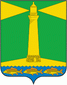 АДМИНИСТРАЦИЯ ШАБЕЛЬСКОГО СЕЛЬСКОГО ПОСЕЛЕНИЯЩЕРБИНОВСКОГО РАЙОНАПОСТАНОВЛЕНИЕот 22 января 2018 года                                                                                      № 6село ШабельскоеОб утверждении плана основных мероприятий,направленных на укрепление межнационального имежконфессионального согласия, профилактикумежнациональных конфликтов на 2018-2020 годыВ соответствии с Федеральными законами от 6 марта 2006 года № 35-ФЗ «О противодействии терроризму», от 25 июля 2002 года № 114-ФЗ «О противодействии экстремистской деятельности», от 6 октября 2003 года № 131-ФЗ «Об общих принципах организации местного самоуправления в Российской Федерации», руководствуясь Уставом Шабельского сельского поселения Щербиновского, в целях регулирования политических, культурных и иных процессов, оказывающих влияние на ситуацию в области противодействия терроризму, укрепление толерантной среды на основе ценностей многонационального российского общества, принципов соблюдения прав и свобод человека, гармонизацию межнациональных отношений в Шабельском сельском поселении Щербиновского района п о с т а н о в л я ю:1. Утвердить План основных мероприятий, направленных на укрепление межнационального и межконфессионального согласия, профилактику межнациональных конфликтов на 2018-2020 годы (прилагается).2. Отделу по общим и юридическим вопросам администрации Шабельского сельского поселения Щербиновского района (Минаева) разместить настоящее постановление на официальном сайте администрации Шабельского сельского поселения Щербиновского района.3. Опубликовать настоящее постановление в периодическом печатном издании «Информационный бюллетень администрации Шабельского сельского поселения Щербиновского района».4. Контроль за выполнением настоящего постановления оставляю за собой.5. Постановление вступает в силу на следующий день после официального опубликования.Глава Шабельского сельского поселения Щербиновского района                                                                               З.Н. БуткоП Л А Носновных мероприятий, направленных на укрепление межнационального и межконфессионального согласия, профилактику  межнациональных конфликтов на 2018-2020 год1. Цели и задачи Плана мероприятийОсновные цели состоят в профилактике проявлений экстремизма, поддержании стабильной общественно-политической обстановки, общественных инициатив и целевых проектов общественных объединений, некоммерческих организаций, направленных на профилактику проявлений экстремизма и гармонизацию межнациональных отношений в Шабельском сельском поселении Щербиновского района; формировании позитивного имиджа поселения комфортного для проживания представителей любой национальности и конфессии.Для достижения этих целей предусматривается решение следующих задач:- обеспечение гармонизации межнациональных отношений;- укрепление межэтнического сотрудничества, мира и согласия на территории Шабельского сельского поселения; - обеспечение  толерантности в межнациональных отношениях; - развитие  национальных культур народов, проживающих на территории Шабельского сельского поселения Щербиновского района;- предотвращение этнических конфликтов.2. Перечень мероприятий Основные мероприятия реализации Плана: - мероприятия, направленные на профилактику проявлений экстремизма и гармонизацию межнациональных отношений, в том числе в молодёжной среде;- мероприятия, направленные на сохранение и развитие национальных культур, с целью профилактики экстремизма на национальной почве;- мероприятия, направленные на информационное обеспечение Плана. Перечень мероприятий:3. Ожидаемые результаты реализации ПланаСоциально-экономический эффект от реализации Плана выражается в обеспечении стабильной социально-политической обстановки на территории Шабельского сельского поселения Щербиновского района, формировании  позитивного имиджа поселения как инвестиционно-привлекательного центра, укреплении толерантности в многонациональной молодежной среде, снижении уровня конфликтогенности в межэтнических отношениях, повышении гражданской активности общественных организаций, иных некоммерческих организаций, занимающихся развитием национальных культур, идей духовного единства и межэтнического согласия, увеличение количества мероприятий, способствующих профилактике экстремизма и гармонизации межнациональных отношений на территории Шабельского сельского поселения Щербиновского района. Глава Шабельского сельского поселения Щербиновского района                                                                               З.Н. БуткоПРИЛОЖЕНИЕУТВЕРЖДЕНпостановлением администрацииШабельского сельского поселенияЩербиновского районаот 22.01.2018 г. № 6№ п/пСодержание мероприятийИсполнителиСрок испол-нения1.Мониторинг обращений граждан о фактах нарушения принципа равноправия граждан независимо от расы, национальности, языка, отношения к  религии, убеждений, принадлежности к общественным объединениям, а также других обстоятельств при приеме на работу, при формировании кадрового резерва.Глава Шабельского сельского поселенияПостоянно2. Проведение мероприятий, приуроченных к памятным датам в истории народов России, в том числе Дня народного единства, Дня РоссииГлава Шабельского сельского поселенияДиректор МБУК «Шабельский сельский дом культуры»В течение года по плану культурных мероприятий3.Проведение фестивалей, праздников конкурсов, других мероприятий, направленных на укрепление единства, обеспечение межнационального мира и согласияГлава Шабельского сельского поселенияДиректор МБУК «Шабельский сельский дом культуры»В течение годапо плану культурных мероприятий4.Реализация мероприятий, направленных на распространение знаний об истории и культуре, обычаях и традициях нашего многонационального государства (выставки книг, конкурс рисунков ,плакатов, сочинений)Директор МБУК «Шабельский сельский дом культуры», Директор МКУК «Шабельская сельская библиотека» В течение 2018-2020гг.5.Организация и проведение занятий с детьми дошкольного возраста, на которых необходимо проводить разъяснительную работу о России – как о многонациональном государстве и необходимости толерантного поведения к людям других национальностей и религиозных конфессий (игры, викторины,рисунки и т.д.)Директор МБУК «Шабельский сельский дом культуры», Директор МКУК «Шабельская сельская библиотека» В течение 2018-2020гг.6.Организация разъяснительной работы среди учащихся МОУ СОШ № 11 идей толерантности, недопущения межнациональных и межконфессиональных конфликтов, соблюдения правил поведения в общественных местах, недопущения фактов правонарушенийДиректор МОУ СОШ № 11В течение учебного года7.Оформление информационных стендов  по профилактике экстремизма и этносепаратизма среди подростков и молодёжиДиректор МБУК «Шабельский сельский дом культуры», Директор МКУК «Шабельская сельская библиотека» В течение года8.Проведение мероприятий, направленных на гражданско-патриотическое воспитание детей и молодежи (лекции, «круглый стол», видеоролики, встречи)Директор МБУК «Шабельский сельский дом культуры», Директор МКУК «Шабельская сельская библиотека» В течение года